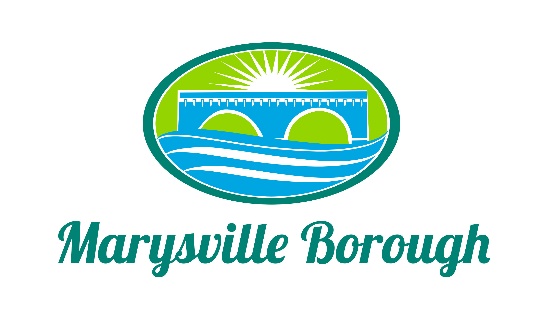  Marysville BoroughFinance Committee Agenda
May 3, 20235:30 PMChair:  Charles Wentzel Members: Brian Webster & Scott ArtleyNew BusinessApproval of Last Meeting’s MinutesAqua-Aerobic Systems Invoice 7/2022Aqua-Aerobic Systems ProposalLocust Village InvoiceInsurance Quote for Police Officer’s Spouse     Old BusinessPLGIT InvestmentPublic CommentNext Meeting June 7, 2023